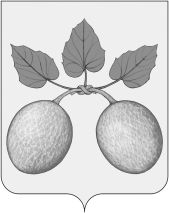 проектСОБРАНИЕ ПРЕДСТАВИТЕЛЕЙГОРОДА СЕРДОБСКА СЕРДОБСКОГО РАЙОНАПЕНЗЕНСКОЙ ОБЛАСТИ РЕШЕНИЕг.СердобскОб утверждении Положения о порядке и условиях предоставления иных межбюджетных трансфертов из бюджета города Сердобска Сердобского района бюджету Сердобского района В соответствии со статьями 9 и 142.5 Бюджетного кодекса Российской Федерации, частью 4 статьи  65 Федерального закона от 6 октября 2003 г. № 131-ФЗ «Об общих принципах организации местного самоуправления в Российской Федерации», Уставом  городского поселения города Сердобска Сердобского района и Положением о бюджетном процессе в городе Сердобске Сердобского района, -Собрание представителей города Сердобска решило:	1. Утвердить прилагаемое Положение о порядке и условиях предоставления иных межбюджетных трансфертов из бюджета города  Сердобска Сердобского района бюджету Сердобского района Пензенской области.2. Опубликовать настоящее решение в информационном бюллетене «Вестник города Сердобска».3.Настоящее решение вступает в силу после его официального опубликования.4. Контроль за выполнением настоящего решения возложить на постоянную Комиссию по бюджетной, налоговой, финансовой и экономической политике и Главу администрации города Сердобска.Глава города                                                                                     А.Ю. КайшевПоложение о порядке и условиях предоставления иных межбюджетных трансфертов из бюджета города Сердобска Сердобского района бюджету Сердобского района 1. Общие положенияНастоящим Положением, принятым в соответствии со статьями 9 и 142.5 Бюджетного кодекса Российской Федерации, частью 4 статьи 65 Федерального закона от 6 октября 2003 г. № 131-ФЗ «Об общих принципах организации местного самоуправления в Российской Федерации», Уставом города Сердобска Сердобского района  и Положением о бюджетном процессе в городе Сердобске Сердобского района, устанавливается порядок и условия предоставления иных межбюджетных трансфертов из бюджета города Сердобска Сердобского района бюджету Сердобского района.2. Порядок и условия  предоставления иных межбюджетных трансфертов2.1. Целью предоставления иных межбюджетных трансфертов из бюджета города Сердобска Сердобского района бюджету Сердобского района является финансовое обеспечение переданных органами местного самоуправления города Сердобска Сердобского района органам местного самоуправления Сердобского района полномочий по решению вопросов местного значения города Сердобска, установленных в соответствии с Федеральным законом от 6 октября 2003 г. № 131-ФЗ «Об общих принципах местного самоуправления в Российской Федерации», законами Пензенской области, в соответствии с заключаемыми соглашениями; иные случаи, установленные бюджетным законодательством Российской Федерации, бюджетным законодательством Пензенской области и (или) муниципальными правовыми актами города Сердобска Сердобского района.2.2.Предоставлениеиныхмежбюджетныхтрансфертовизбюджетагорода Сердобска Сердобского района бюджету Сердобского района осуществляется за счет доходов бюджета города Сердобска.2.3. Иные межбюджетные трансферты из бюджета города Сердобска Сердобского района бюджету Сердобского района отражаются в доходной части бюджета Сердобского района согласно классификации доходов бюджетов.2.4.Иные межбюджетные трансферты из бюджета города Сердобска Сердобского района бюджету Сердобского района предоставляются, в том числе, в рамках реализации муниципальных программ, ведомственных целевых программ города Сердобска Сердобского района.2.5.Условия предоставления и расходования иных межбюджетных трансфертов устанавливаются муниципальными правовыми актами Администрации города Сердобска.2.6. Расчёт объёма иных межбюджетных трансфертов из бюджета города Сердобска Сердобского района бюджету Сердобского района производится в соответствии с методикой согласно приложению к настоящему Положению.2.7. Объем иных межбюджетных трансфертов утверждается в решении о бюджете города Сердобска Сердобского района на очередной финансовый год (очередной финансовый год и плановый период) или посредством внесения изменений в решение о бюджете города Сердобска Сердобского района на очередной финансовый год (очередной финансовый год и плановый период) или путем внесения изменений в сводную бюджетную роспись расходов бюджета города Сердобска Сердобского района.	2.8. Иные межбюджетные трансферты из бюджета города Сердобска Сердобского района бюджету Сердобского района предоставляются в пределах суммы, утвержденной решением о бюджете города Сердобска Сердобского района на очередной финансовый год (очередной финансовый год и плановый период), ив соответствии с решением Собрания представителей города Сердобска Сердобского района.2.9. Иные межбюджетные трансферты из бюджета города Сердобска Сердобского района предоставляются бюджету Сердобского района на основании соглашений, заключенных между Администрацией города Сердобска и Муниципальным образованием Сердобский район в соответствии с решением Собрания представителей города Сердобска Сердобского района.2.10.Соглашение о предоставлении иных межбюджетных трансфертов бюджету Сердобского района должно содержать следующие положения:1) целевое назначение иных межбюджетных трансфертов;2) условия предоставления и расходования иных межбюджетных трансфертов;3) объем бюджетных ассигнований, предусмотренных на предоставление иных межбюджетных трансфертов;4) порядок перечисления иных межбюджетных трансфертов;5) сроки действия соглашения;6) порядок осуществления контроля за соблюдением условий, установленных для предоставления и расходования межбюджетных трансфертов;7) сроки и порядок представления отчетности об использовании иных межбюджетных трансфертов;8) финансовые санкции за неисполнение соглашений;9) иные условия.2.11. Порядок заключения соглашений определяется Уставом города Сердобска Сердобского района и(или) нормативными правовыми актами представительного органа города Сердобска Сердобского.2.12. Подготовка проекта соглашения о предоставлении иных межбюджетных трансфертов бюджету Сердобского района осуществляется главным распорядителем средств бюджета города Сердобска Сердобского района, производящим перечисление иных межбюджетных трансфертов.2.13. Иные межбюджетные трансферты из бюджета города Сердобска Сердобского района бюджету Сердобского района предоставляются после заключения соглашения с Сердобским районом ежеквартально.2.14. Иные межбюджетные трансферты из бюджета города Сердобска Сердобского района перечисляются в бюджет Сердобского района путем зачисления денежных средств на счет Финансового управления Сердобского района, открытый в органе, осуществляющем кассовое исполнение бюджета Сердобского района.2.15. Операции по остаткам иных межбюджетных трансфертов, не использованных по состоянию на 1 января очередного финансового года, осуществляются в порядке, установленном Финансовым отделом города Сердобска Сердобского района в соответствии с пунктом 5 статьи 242 Бюджетного кодекса Российской Федерации. 2.16. Иные межбюджетные трансферты подлежат возврату в бюджет города Сердобска Сердобского района:- выявления их нецелевого использования;- непредставления отчетности Сердобским районом;	- представления недостоверных сведений в отчетности.2.17. В случае не возврата иных межбюджетных трансфертов муниципальным образованием Сердобский район в добровольном порядке указанные средства подлежат взысканию в бюджет города Сердобска Сердобского района в  установленном порядке.3. Контроль и отчетность за использованием иных межбюджетных трансфертов3.1. Органы местного самоуправления Сердобского района несут ответственность за целевое использование иных межбюджетных трансфертов, полученных из бюджета города Сердобска Сердобского района и достоверность представляемых отчетов об их использовании.3.2. Контроль за использованием иных межбюджетных трансфертов осуществляет Администрация города Сердобска.3.3. Отчет об использовании иных межбюджетных трансфертов представляется муниципальным образованием Сердобский район в порядке и по форме, установленным Администрацией города Сердобска  и (или) Федеральными законами (инструкциями).Приложениек Положению о порядке и условиях предоставления иных межбюджетных трансфертовиз бюджета города Сердобска Сердобского района бюджету Сердобского района, утвержденномурешением Собрания представителей города Сердобскаот 22.04.2020 № 283-35/4Методикарасчета объема иных межбюджетных трансфертов, предоставляемых из бюджета города Сердобска Сердобского района бюджету муниципального образования Сердобский район Объем иных межбюджетных трансфертов, предоставляемых из бюджета города Сердобска Сердобского района бюджету Сердобского района, определяется по следующей формуле:S = Sвмз + Sдр, где:S - объем иных межбюджетных трансфертов, предоставляемых из бюджета города Сердобска Сердобского района бюджету Сердобского района;Sвмз-объем иных межбюджетных трансфертов, предоставляемых из бюджета города Сердобска Сердобского района бюджету Сердобского района на осуществление полномочий по решению вопросов местного значения города Сердобска Сердобского района при их передаче на уровень Сердобского района в соответствии с заключенными соглашениями по каждому виду вопросов местного значения;Sдр -объем иных межбюджетных трансфертов, предоставляемых из бюджета города Сердобска Сердобского района бюджету Сердобского района в иных случаях, установленных бюджетным законодательством Российской Федерации, бюджетным законодательством Пензенской области и (или) муниципальными правовыми актами Администрации города Сердобска;2. Объем иных межбюджетных трансфертов, предоставляемых из бюджета города Сердобска Сердобского района бюджету Сердобского района на осуществление полномочий по решению вопросов местного значения города Сердобска Сердобского района, при их передаче на уровень Сердобского района в соответствии с заключенными соглашениями (Sвмз) по каждому виду вопросов местного значения определяется по следующей формуле:Sвмз= C*N* Ккор,где:С - норматив расходов на реализацию соответствующего полномочия по решению вопроса местного значения города Сердобска Сердобского района в расчете на одного жителя за счет иных межбюджетных трансфертов из бюджета города Сердобска Сердобского района;N - численность постоянного населения города Сердобска Сердобского района Пензенской области;Ккор- корректирующий коэффициент.3. Объем иных межбюджетных трансфертов, предоставляемых из бюджета города Сердобска Сердобского района бюджету Сердобского района в иных случаях, установленных бюджетным законодательством Российской Федерации, бюджетным законодательством Пензенской области и (или) муниципальными правовыми актами Сердобского района Пензенской области,(Sдр) по каждому мероприятию определяется по следующей формуле:Sдр = Cдр*Nдр*Кдр, где:Cдр- норматив расходов на реализацию соответствующего мероприятия по решению вопроса местного значения города Сердобска Сердобского района, не связанного с указанной в пункте 2 настоящей Методики передачей полномочий, в расчете на одного жителя за счет иных межбюджетных трансфертов из бюджета города Сердобска Сердобского района;Nдр - численность постоянного населения города Сердобска Сердобского района, являющихся потребителями соответствующих муниципальных услуг; Кдр- коэффициент иных затрат, установленный нормативным актом Администрации города Сердобска. Корректирующий коэффициент может определяться как отношение объемов расходов бюджета городского поселения  за отчетный год к объему расходов бюджета муниципального района за отчетный год.Приложениек решению Собрания представителей города Сердобска Сердобского района от 22.04.2020  № 283-35/4